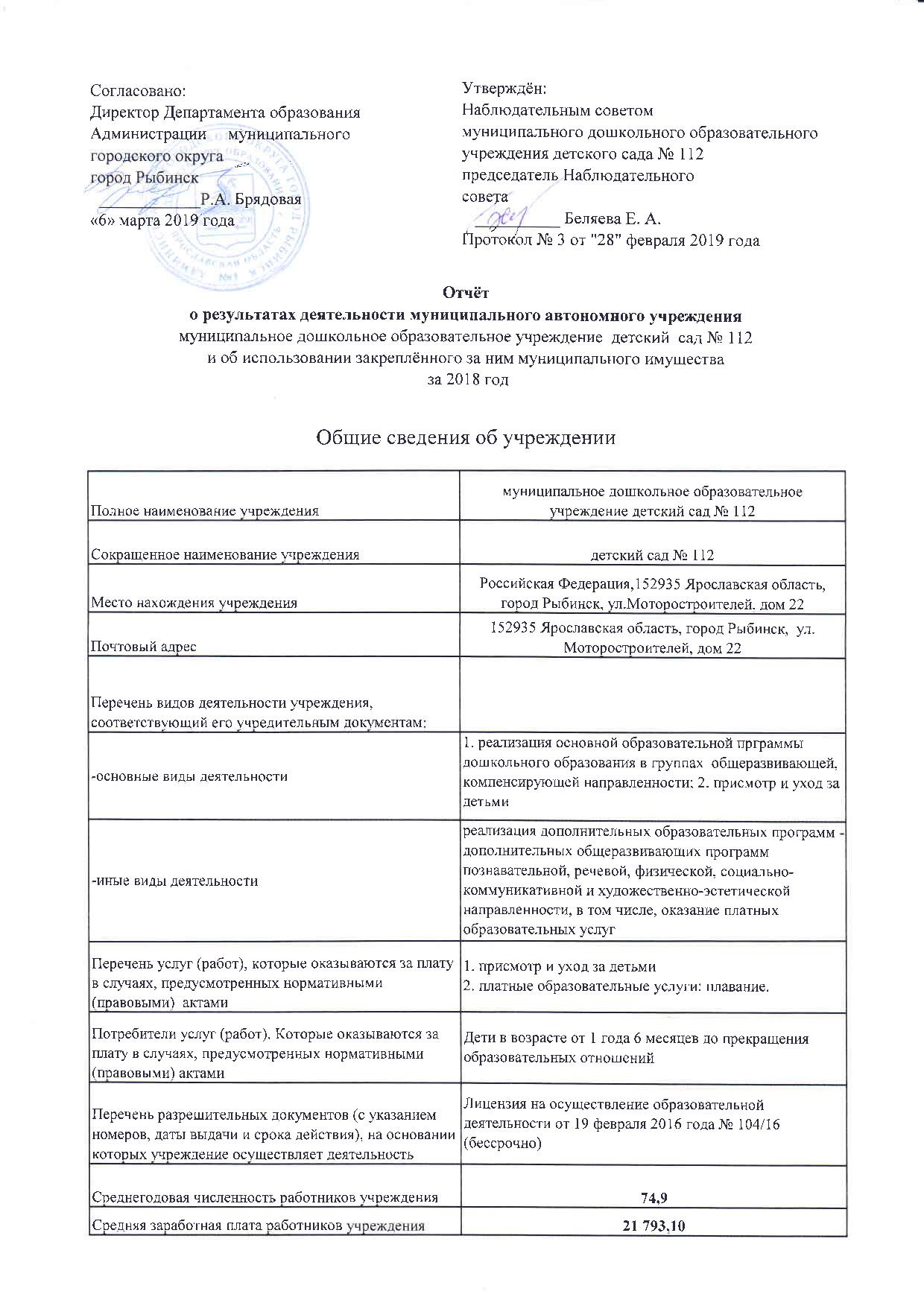 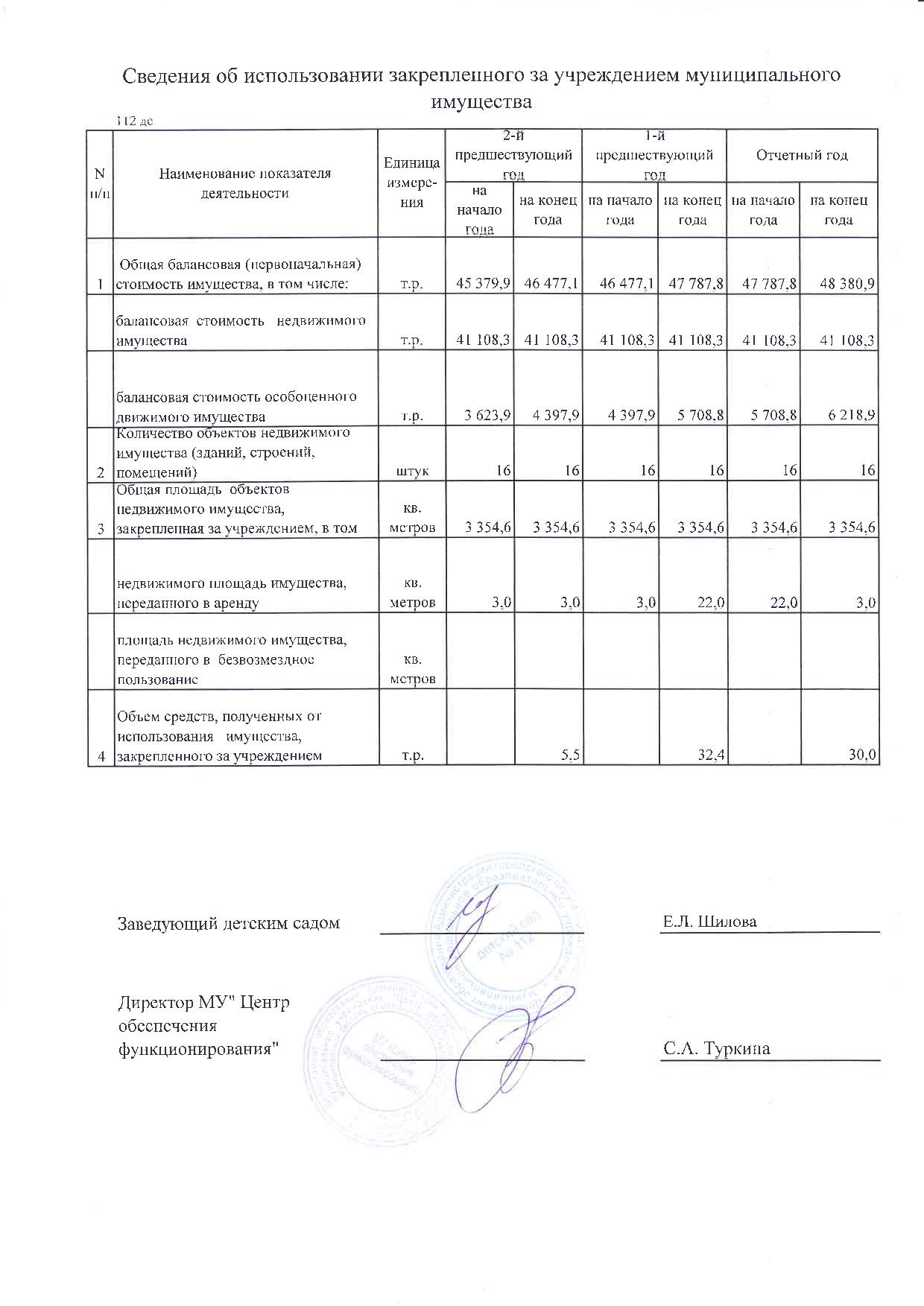 Состав наблюдательного совета автономного учреждения (фамилия, имя, отчество, должность):Представители учредителя                        Монахова Ж.Л. – начальник отдела дошкольного образования Департамента образования Администрации городского округа город Рыбинск;
Самсонова В.Е. – ведущий специалист отдела дошкольного образования Департамента образования Администрации городского округа город РыбинскМонахова Ж.Л. – начальник отдела дошкольного образования Департамента образования Администрации городского округа город Рыбинск;
Самсонова В.Е. – ведущий специалист отдела дошкольного образования Департамента образования Администрации городского округа город РыбинскПредставители собственника имущества            Бачурина И.А. – ведущий специалист отдела управления муниципальным имуществом Департамента имущественных и земельных отношений Администрации городского округа город РыбинскБачурина И.А. – ведущий специалист отдела управления муниципальным имуществом Департамента имущественных и земельных отношений Администрации городского округа город РыбинскПредставители общественности  Груздева В.В. , Пашкова М.А. , Беляева Е.А. – родители (законные представители) воспитанников детского садаГруздева В.В. , Пашкова М.А. , Беляева Е.А. – родители (законные представители) воспитанников детского садаПредставители трудового коллективаТюняева И.А. – старший воспитатель,
Галасова Т.И.  – инструктор по физической культуре 
Смирнова И.Б. – музыкальный руководитель Тюняева И.А. – старший воспитатель,
Галасова Т.И.  – инструктор по физической культуре 
Смирнова И.Б. – музыкальный руководитель Представители иных государственных органов, органов местного самоуправления Показатель:Количество штатных единиц учреждения на начало годана конец года  Количество штатных единиц учреждения 95.495.9Сведения о результатах деятельности учрежденияСведения о результатах деятельности учрежденияСведения о результатах деятельности учрежденияСведения о результатах деятельности учрежденияСведения о результатах деятельности учрежденияСведения о результатах деятельности учрежденияСведения о результатах деятельности учрежденияСведения о результатах деятельности учрежденияСведения о результатах деятельности учреждения112 дсN п/пНаименование показателя   деятельностиЕдиница измерения2-й предшествующий год  2-й предшествующий год  1-й предшествующий год1-й предшествующий годОтчетный годОтчетный год1Изменение (увеличение, уменьше-ние) балансовой   (остаточной) стои-мости  нефинансовых активов относи-тельно предыдущего  отчетного года%        Бал.Ост.Бал.Ост.Бал.Ост.1Изменение (увеличение, уменьше-ние) балансовой   (остаточной) стои-мости  нефинансовых активов относи-тельно предыдущего  отчетного года%        2.4-1.92.8-4.51.2-3.02Общая сумма выставленных требова-ний в возмещение ущерба по недо-стачам и хищениям материальных ценностей, денежных средств, а также от порчи материальных ценностей т.р.     69.069.067.967.953.853.83Изменения (увеличение,  уменьше-ние) дебиторской задолженности:      т.р.     400,6400,6-791,8-791,8-27,9-27,93в разрезе поступлений:      511,2511,2-588,4-588,4-83,8-83,83в разрезе выплат:           -110,6-110,6-203,4-203,455,955,94Изменения (увеличение,  уменьше-ние) кредиторской  задолженности: т.р.     319.2319.2-917,1-917,1-19,9-19,94в разрезе поступлений:      131.6131.6-21,6-21,65,55,54в разрезе выплат:           187,6187,6-895,5-895,5-25,4-25,45Доходы, полученные   учреждением от оказания платных услуг (выполнения), работт.р.     6 391.76 391.76 191.46 191.46 874.36 874.36Цены (тарифы) на платные   услуги (работы), оказываемые потребителямрублей   120.0120.0140.0140.0150.0150.07Исполнение муниципального   задания%        91.591.591.291.293.293.28Осуществление деятельности в соответствии с обязательствами перед в страховщиком по обязательному социальному страхованию%        100.0100.0100.0100.0100.0100.09Общее количество потребителей,  воспользовавшихся услугами (работами) учреждения, в том числе:      человек  3173173273273313319бесплатными, в том числе по видам услуг:человек  3173173273273313319платными услугами, в том числе по видам услуг: человек  31731732732733133110Средняя стоимость получения платных услуг для потребителей, в том числе по видам: (расшифровать)т.р.     1 обучение плаванию -6.6 2.хореография -2.5         3. игра на музыкальных инструментах - 2.5     4. школа мяча -.1.11 обучение плаванию -6.6 2.хореография -2.5         3. игра на музыкальных инструментах - 2.5     4. школа мяча -.1.11. обучение плаванию -5.41. обучение плаванию -5.41. обучение плаванию1. обучение плаванию11Поступления, в разрезе поступлений, предусмотренных планом финансово-хозяйственной деятельности учреждения: т.р.     ПланФактПланФактПланФакт11Поступления, в разрезе поступлений, предусмотренных планом финансово-хозяйственной деятельности учреждения: т.р.     40 404.238 429.741 409.239 700.842 004.340 410.6Выплаты, в разрезе выплат,предусмотренных планом финансово - хозяйственной деятельности  учреждения:     41 140.137 433.941 409.238 787.842 004.339 843.513Прибыль после налогообложения в отчетном периоде          т.р.     